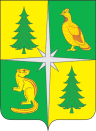 РОССИЙСКАЯ ФЕДЕРАЦИЯИРКУТСКАЯ ОБЛАСТЬЧУНСКОЕ РАЙОННОЕ МУНИЦИПАЛЬНОЕ ОБРАЗОВАНИЕРайонная Дума восьмого созываТридцать седьмая сессияРЕШЕНИЕ31.01.2024                                                      рп. Чунский                                                                            № 188О внесении изменений в Положение об оплате труда выборных должностныхлиц местного самоуправления Чунского районного муниципального образованияВ связи с установлением нормативов формирования расходов на оплату труда выборных должностных лиц в соответствии с постановлением Правительства Иркутской области «Об установлении нормативов формирования расходов на оплату труда депутатов, выборных должностных лиц местного самоуправления, осуществляющих свои полномочия на постоянной основе, муниципальных служащих и содержание органов местного самоуправления муниципальных образований Иркутской области» от          27 ноября 2014 года № 599-пп (в ред. от 29.11.2023 года), руководствуясь Федеральным законом «Об общих принципах организации местного самоуправления в Российской Федерации» от 6 октября 2003 года № 131-ФЗ (в ред. от 25.12.2023 года), Законом Иркутской области «О гарантиях осуществления полномочий депутата, члена выборного органа местного самоуправления, выборного должностного лица местного самоуправления в Иркутской области» от 17 декабря 2008 года № 122-оз (в ред. от 01.06.2023 года),  ст. ст. 24, 30, 49 Устава Чунского районного муниципального образования, Чунская районная Дума Р Е Ш И Л А:1. Внести следующее изменение в Положение об оплате труда выборных должностных лиц местного самоуправления Чунского районного муниципального образования, утвержденное решением Чунской районной Думы от 21.11.2022 года № 127:- приложение «Размеры должностных окладов и ежемесячного денежного поощрения выборных должностных лиц» изложить в новой редакции (прилагается).2. Решение Чунской районной Думы «О внесении изменений в Положение об оплате труда выборных должностных лиц местного самоуправления Чунского районного муниципального образования» от 29.11.2023 года № 175 считать утратившим силу.3. Распространить действие настоящего решения на правоотношения, возникшие с              01 января 2024 года.4. Настоящее решение подлежит опубликованию в газете «Муниципальный вестник» и на официальном сайте администрации Чунского района в информационно – телекоммуникационной сети «Интернет» https://chuna.mo38.ru.5. Контроль  исполнения  настоящего  решения  возложить  на  первого заместителя   мэра Чунского района.Исполняющий обязанности мэра Чунского района	                                   	                     		                О.А. ТолпекинаПредседатель Чунской районной Думы                                                                   Ю.В. СтепановПриложениек Положению об оплате труда выборных должностных лиц местного самоуправления Чунского районного муниципального образованияРАЗМЕРЫ ДОЛЖНОСТНЫХ ОКЛАДОВ И ЕЖЕМЕСЯЧНОГО ДЕНЕЖНОГО ПООЩРЕНИЯ ВЫБОРНЫХ ДОЛЖНОСТНЫХ ЛИЦИсполняющий обязанности мэра Чунского района	                                   	                     		                О.А. ТолпекинаПредседатель Чунской районной Думы                                                                   Ю.В. СтепановНаименование должностейРазмер должностного оклада (руб. в месяц)Размер ежемесячного денежного поощрения (кратно к должностному окладу)Мэр Чунского района16474,009,3Председатель Чунской районной Думы16474,006,0873Депутат Чунской районной Думы16474,002,3284